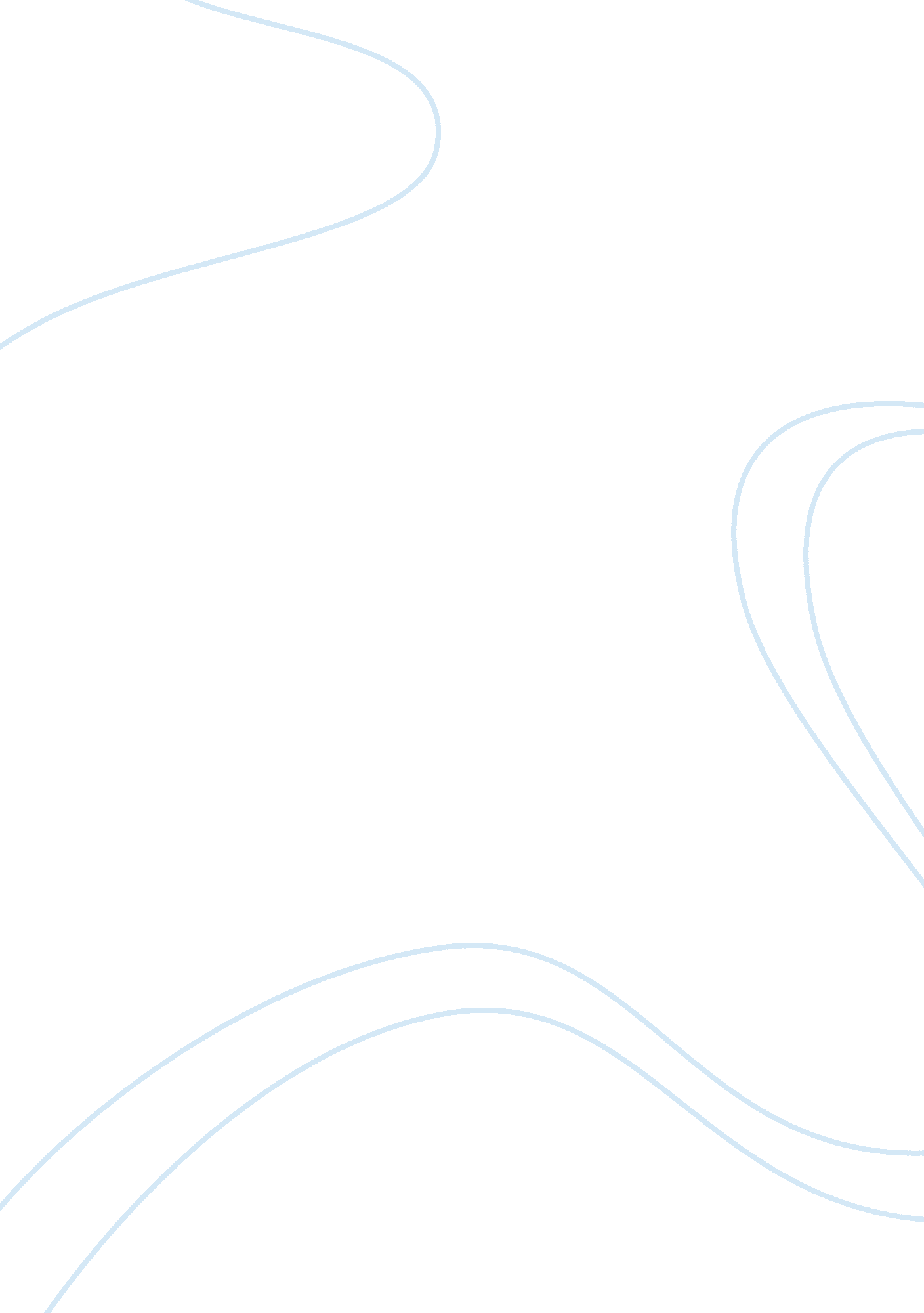 Based on your current achievements and interests, describe the kind of work that ...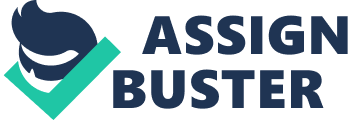 Your full February 13, Personal ment First of all, I would introduce myself. My is Austin Howard. I am a competent student of my school, and have maintained a GPA of 3. 5-3. 7 in my high school. I am a very good player in all kinds of sports that are offered in my school. I am proud to state that I was the Quarterback for West St. John High for four years. I started at the age of thirteen, during which I won 2013 All St. John Parish QB, 2012 All District QB, 2012 River Parishes Player of the week, 2011-2012 QB All State Honorable Mention, and 2011All District QB. I also played Baseball, winning 2012 All Utility Player and 2012 Coaches Award. 
I would describe myself as a sporty person whom everybody can feel good with. I know that I am a down-to-earth person, with no attitude or behavioral problems. My parents have given me many valuable lessons of life, of which the greatest one is that commitment to your field of interest is crucial to be successful. Truth is my principle, and I stick to my principles no matter what happens. Besides, I am a very committed person, and I love to play different sports in my free time. I remember that when I was a little kid, I would play baseball and badminton all day long with my neighbor. Since then, I have developed such passion regarding sports that has not vanished even today. When I was growing up, my grandmother would tell me stories of eminent players who played for the name of their countries and earned awards. I would always become greatly inspired by such players. I wanted to be like them. I wanted to coach those kids who needed help in playing. I had many badminton and baseball kits in my childhood, and I remember how much I had cried one day when my baseball kit got stolen. The memories of childhood are still in my mind, and I cannot forget how I would yearn to play with children instead of watching television. 
My achievements and my passion toward sports clearly show that I am a dedicated sportsman. Hence, I would want to go into the field of sports after completing my engineering degree. In the next ten years, I see myself playing in the NFL. I always loved how volunteers would come to help me and other kids while we played in the sports field. I have always wanted to do the same with the kids of my community when I grow up. Even if I enter into the engineering field, I would not leave the ambition of helping kids in sports. If I go into an engineering field, I would work in one of the plants along a nearby river. 
Hence, I am sure to state that in the next ten years, I see myself as a great player or at least a coach if I enter into an engineering field. I see myself not only as a good academic professional but also as a great player. 